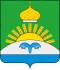 СОВЕТ НАРОДНЫХ ДЕПУТАТОВСУХОДОНЕЦКОГО СЕЛЬСКОГО ПОСЕЛЕНИЯБОГУЧАРСКОГО МУНИЦИПАЛЬНОГО РАЙОНАВОРОНЕЖСКОЙ ОБЛАСТИРЕШЕНИЕот «03» ноября 2017 г. № 180с. Сухой ДонецОб утверждении муниципальной программы «Комплексное развитие социальной инфраструктуры Суходонецкого сельского поселения Богучарского муниципального района на 2017-2025 годы»В соответствии с Федеральным законом от 29.12.2014 № 456-ФЗ «О внесении изменений в Градостроительный кодекс Российской Федерации и отдельные законодательные акты Российской Федерации», Федеральным законом от 06.10.2003 № 131-ФЗ «Об общих принципах организации местного самоуправления в Российской Федерации», постановлением Правительства РФ от 25.12.2015 № 1440 «Об утверждении требований к программам комплексного развития транспортной инфраструктуры поселений, городских округов», Уставом Суходонецкого сельского поселения, Генеральным планом Суходонецкого сельского, Совет народных депутатов Суходонецкого сельского поселенияРЕШИЛ:1. Утвердить муниципальную программу Суходонецкого сельского поселения Богучарского муниципального района Воронежской области «Комплексное развитие социальной инфраструктуры Суходонецкого сельского поселения Богучарского муниципального района на 2017-2025 годы» согласно приложению.2. Настоящее решение вступает в силу после его обнародования.3. Контроль за исполнением настоящего решения оставляю за собой.Приложение к проекту решения Совета народных депутатов Суходонецкого сельского поселенияот 03.11.2017 г. № 179Программа комплексного развития социальной инфраструктуры муниципального образования Суходонецкое сельское поселение Богучарского муниципального района Воронежской области на 2017-2030 годы.ОглавлениеОглавление 31. Паспорт программы комплексного развития социальной инфраструктуры сельского поселения 42. Характеристика существующего состояния социальной инфраструктуры 62.1 Описание социально-экономического состояния Суходонецкого сельского поселения, сведения о градостроительной деятельности на территории сельского поселения 62.2 Технико-экономические параметры существующих объектов социальной инфраструктуры Суходонецкого сельского поселения, сложившийся уровень обеспеченности населения Суходонецкого сельского поселения объектами социальной инфраструктуры 92.3 Прогнозируемый спрос на услуги социальной инфраструктуры ( в соответствии с прогнозом изменения численности и половозрастного состава поселения), с учетом объема жилищного строительства в соответствии с выданными разрешениями на строительство и прогнозируемого выбытия из эксплуатации объектов социальной инфраструктуры 92.4. Оценка нормативно-правовой базы, необходимой для функционирования и развития социальной инфраструктуры сельского поселения 133. Перечень мероприятий (инвестиционных проектов) по проектированию, строительству и реконструкции объектов социальной инфраструктуры Суходонецкого сельского поселения 144. Оценка объемов и источников финансирования мероприятий (инвестиционных проектов) по проектированию, строительству, реконструкции объектов социальной инфраструктуры Суходонецкого сельского поселения 155 Оценка эффективности мероприятий (инвестиционных проектов) по проектированию, строительству, реконструкции объектов социальной инфраструктуры поселения 196 Предложения по совершенствованию нормативно-правового и информационного обеспечения деятельности в сфере проектирования, строительства, реконструкции объектов социальной инфраструктуры Суходонецкого сельского поселения Богучарского муниципального района 191. Паспорт программы комплексного развития социальной инфраструктуры сельского поселения2. Характеристика существующего состояния социальной инфраструктуры2.1 Описание социально-экономического состояния Суходонецкого сельского поселения, сведения о градостроительной деятельности на территории сельского поселенияСуходонецкое сельское поселение находится в юго-восточной части Богучарского муниципального района Воронежской области. Территория поселения граничит: на западе – с Медовским сельским поселением, на севере – с Монастырщинским сельским поселением Богучарского муниципального района и Петропавловским муниципальным районом Воронежской области, на востоке и юге – с Ростовской областью. Суходонецкое сельское поселение занимает территорию 11 тыс. га. В его состав входят 3 населенных пункта: с. Сухой Донец – административный центр Суходонецкого сельского поселения, с. Белая Горка – 1-я и с. Белая Горка – 2-я. Большую часть земель сельского поселения составляют земли сельскохозяйственного назначения (84%). Земли населенных пунктов составляют около 5% общей площади поселения.Численность населения Суходонецкого сельского поселения по состоянию на 01.01.2017 г. – 953 чел., в том числе:с. Сухой Донец – 804 чел.;с. Белая Горка – 1-я – 144 чел.;с. Белая Горка – 2-я – 5 чел.По территории сельского поселения проходят автодороги областного значения, автобусное сообщение с административным центром района – г. Богучар – осуществляется по маршруту «г. Богучар – Белая Горка – 1-я». Магистральные инженерные коммуникации на территории сельского поселения отсутствуют.По территории поселения протекает р. Дон, долины которой обладают большой рекреационной ценностью.На территории поселения имеются 2 объекта историко-культурного наследия Церковь Богоявления и Братская могила, павших в Великую Отечественную Войну, а также памятник природы - источник минеральной воды «Белая Горка». Источник «Белая Горка» вместе с  окружающей его площади отнесен к памятнику природы областного значения (утвержден постановлением администрации Воронежской области от 28.05.1986 N500). Вода источника Белая Горка является единственной в России, повторяющей свойства всемирно известных источников Висбадена и Крейцнаха. Источник дает более  воды в сутки, температура воды и зимой и летом +9-10°. В 2004г. в районе Белой Горки 1-я был открыт санаторий на 50 мест, где лечат болезни опорно-двигательного аппарата, желудочно-кишечного тракта и кожные заболевания. В ближайшей перспективе предполагается наладить производство по розливу минеральной воды из источника «Белая Горка» производительностью 100 тыс. л/сутки и построить санаторно-оздоровительный комплекс.В целом, благоприятные агроклиматические условия, наличие объектов историко-культурного и природного наследия позволяют говорить о природно-экологическом и рекреационно-туристском потенциалах Суходонецкого сельского поселения.Карта Богучарского муниципального района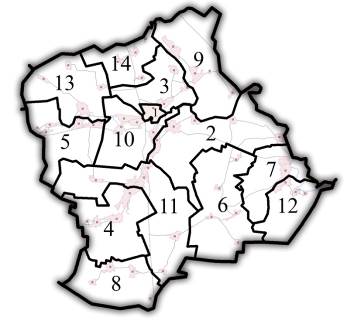 - 12 – Суходонецкое сельское поселениеОсновной отраслью экономики Суходонецкого сельского поселения является сельское хозяйство.Главный экономический потенциал поселения – это сельскохозяйственные земли.Распределение земель Суходонецкого сельского поселения по категориямТаблица 3В настоящее время сельскохозяйственные угодья используются, в основном, для выращивания продукции растениеводства.По состоянию на 01.01.2017 г. на территории Суходонецкого сельского поселения действует 7 крестьянских (фермерских) хозяйств и 2 сельскохозяйственных предприятия:- Сельскохозяйственный производственный кооператив «Суходонецкий», среднесписочная численность работающих – 60 чел.;- ИП Сывороткин, среднесписочная численность работающих – 30 чел.Специализация хозяйств – растениеводство (зерно, подсолнечник). К факторам, сдерживающим развитие сельскохозяйственного производства, относятся: низкие цены на сельскохозяйственную продукцию, высокие цены на горюче-смазочные материалы, запчасти, сельхозтехнику, электроэнергию.В производстве сельскохозяйственной продукции главенствующую роль играют фермерские (крестьянские) хозяйства, доля которых в общем объёме производства за последние пять лет увеличилась в два раза.Объем продукции сельского хозяйства всех категорий за 2017 г. составил 40 600 тыс. руб., в том числе: фермерскими (крестьянскими) хозяйствами – 24 400 тыс. руб. (60%)., сельскохозяйственными предприятиями произведено продукции на сумму 13 100 тыс. руб. (32% от общего объема), личными хозяйствами населения – 3 100 тыс. руб. (8%). В настоящее время для экономики сельского поселения характерна «сырьевая» модель развития. За 2016 год было произведено основных сельскохозяйственных продуктов в хозяйствах всех категорий, т/год: - Зерно – 4400; - Подсолнечник – 620;- Картофель – 260;- Овощи – 12;- мясо скота и птицы – 4,8;- Молоко – 70;- Яйца – 830 тыс. шт.Животноводство как отрасль сельскохозяйственного производства в поселении развито слабо: крупный рогатый скот, свиньи, овцы и козы, домашняя птица выращиваются, в основном, в личных подсобных хозяйствах.Поголовье скота (крупного рогатого скота, свиней, овец, коз) и птицы составило 7,9 тыс. голов. Переработка произведенной в сельском поселении сельскохозяйственной продукции практически отсутствует, за исключением предприятия по переработке подсолнечника ООО «Завод растительных масел».Кроме сельскохозяйственного производства в экономике Суходонецкого сельского поселения немаловажную роль играет такая отрасль как туризм и рекреация, представленная санаторием (водолечебница) «Белая горка», расположенным на берегу р. Дон на южной окраине с. Белая Горка – 1-я при одноименном минеральном источнике. На базе источника в . был создан небольшой завод, и минеральная вода из Белой Горки поступала в аптеки. В войну завод был разрушен и не восстанавливался.   Санаторий при минеральном источнике был открыт лишь в 2004 году (1 очередь – 30 мест). Утверждается, что по составу и бальнеологическим свойствам вода уникальна и повторяет свойства всемирно известных источников Висбадена и Крейцнаха. Традиция приезжать к источнику на самолечение сохраняется и по сей день (на берегу Дона около санатория неорганизованные отдыхающие проживают в палатках).  Земельные участки, на которых располагаются здания и сооружения санатория «Белая Горка» относятся к категории «особо охраняемых территорий» и являются территориями областного уровня собственности.Современный уровень развития сферы социально-культурного обслуживания в Суходонецком сельском поселении по некоторым показателям и в ассортименте предоставляемых услуг не обеспечивает полноценного удовлетворения потребностей населения. Имеют место диспропорции в состоянии и темпах роста отдельных её отраслей, выражающиеся в отставании здравоохранения, предприятий общественного питания, бытового обслуживания.Правовым актом территориального планирования муниципального уровня является генеральный план. Генеральный план Суходонецкого сельского поселения Богучарского муниципального района утвержден решением Совета народных депутатов Суходонецкого сельского поселения Богучарского муниципального района от 08.11.2012 № 111, согласно которому установлены и утверждены:- территориальная организация и планировочная структура территории поселения;- функциональное зонирование территории поселения;- границы зон планируемого размещения объектов капитального строительства муниципального уровня.На основании генерального плана Суходонецкого сельского поселения Богучарского муниципального района юридически обоснованно осуществляются последующие этапы градостроительной деятельности на территории поселения:- решением Совета народных депутатов Суходонецкого сельского поселения Богучарского муниципального района от 08.11.2012 № 112 утверждены правила землепользования и застройки Суходонецкого сельского поселения Богучарского муниципального района;- постановлением администрации Суходонецкого сельского поселения Богучарского муниципального района от 04.12.2013 № 80 утверждены схемы теплоснабжения Суходонецкого сельского поселения Богучарского муниципального района - решением Совета народных депутатов Суходонецкого сельского поселения Богучарского муниципального района от 22.03.2017 № 25 утверждены схемы водоснабжения Суходонецкого сельского поселения Богучарского муниципального района.- полномочия в сфере градостроительства переданы на уровень муниципального района.2.2 Технико-экономические параметры существующих объектов социальной инфраструктуры Суходонецкого сельского поселения, сложившийся уровень обеспеченности населения Суходонецкого сельского поселения объектами социальной инфраструктурыАнализ уровня обеспеченности населения Суходонецкого сельского поселения учреждениями культурно-бытового обслуживания показал его несоответствие социально-нормативным требованиям и неблагополучное техническое состояние многих объектов общественной застройки. Образование В Суходонецком сельском поселении действует 1 образовательное учреждение. Характеристики образовательных учреждений поселенияТаблица 10В настоящее время общая фактическая посещаемость общеобразовательных учреждений в целом по поселению составляет 53 учащихся, проектная вместимость – 115 мест. При этом существующие общеобразовательные учреждения требуют капитального ремонта, так как здания имеют высокую степень износа – 95%. ЗдравоохранениеВ системе здравоохранения Суходонецкого сельского поселения в настоящее время действуют 2 ФАПа:- ФАП Белогорский (с. Белая Горка – 1-я, ул. Коммунаров, 3): мощность 10 посещений в смену, численность среднего медицинского персонала – 1 чел., врачей нет.- ФАП Суходонецкий (с. Сухой Донец, ул. Аплетова, 48): мощность 20 посещений в смену, численность среднего медицинского персонала – 2 чел., врачей нет.Техническое состояние зданий ФАПов неудовлетворительное: износ ФАП Белогорский – 95% (1958 г. постройки, материал стен – саман, 1 эт.); износ ФАП Суходонецкий – 70% (материал стен – кирпич, 1 эт.).Учреждения культуры и досугаВ Суходонецком сельском поселении находится 1 клубное учреждение на 150 мест общей площадью помещений  (расположено в с. Сухой Донец), 1 массовая библиотека, общий книжный фонд которой составляет 9,3 тыс. экземпляров. Техническое состояние здания ДК неудовлетворительное (износ 90%).Учреждения физкультуры и спортаВ с. Сухой Донец имеется стадион площадью 1,3га, спортивные залы общего пользования отсутствуют.Торговля и общественное питаниеВ Суходонецком сельском поселении имеются магазины продовольственных товаров общей торговой площадью  (2 магазина находятся в с. Сухой Донец общей площадью , 1 – в с. Белая Горка – 1-я площадью ). Отсутствуют магазины непродовольственных товаров, предприятия бытового обслуживания, предприятие общественного питания.Учреждения коммунального и бытового обслуживанияОтделения связи находятся в с. Сухой Донец и с. Белая Горка – 1-я. Филиалы Сбербанка отсутствуют.На территории сельского поселения организовано 3 кладбища (в каждом населенном пункте поселения).Отсутствуют:- детские дошкольные учреждения;- учреждения социального обеспечения;- магазины непродовольственных товаров;- предприятия бытового обслуживания;- предприятие общественного питания.Современная обеспеченность Суходонецкого городского поселения основными учреждениями социального и культурно-бытового обслуживанияТаблица 11* Региональный норматив градостроительного проектирования «Планировка жилых, общественно-деловых и рекреационных зон населенных пунктов Воронежской области» (Приказ от 17.04.2008 г. № 9-п).** Проектная вместимость.2.3 Прогнозируемый спрос на услуги социальной инфраструктуры (в соответствии с прогнозом изменения численности и половозрастного состава поселения), с учетом объема жилищного строительства в соответствии с выданными разрешениями на строительство и прогнозируемого выбытия из эксплуатации объектов социальной инфраструктурыДемографические и социально-экономические факторы развития поселения достаточно сильно повлияют на формирование трудовых ресурсов.Формирование трудовых ресурсов сельского поселения будет определено:- увеличением численности занятых в отраслях экономики поселения за счет вовлечения лиц трудоспособного возраста, находящихся в настоящее время в статусе безработных, чему будет способствовать организация новых и восстановление не функционирующих в настоящее время производственных мощностей не только в основной отрасли экономики поселения- сельском хозяйстве, но и в других сферах деятельности, в частности, в сфере туризма и рекреации(развитие санаторно-курортного лечения);- вовлечением занятых в домашних хозяйствах (в частности, в личных подсобных хозяйствах) в сельскохозяйственные предприятия, а также в предприятия малого бизнеса (крестьянско-фермерские хозяйства).Численность постоянного населения Суходонецкого сельского поселения в соответствии с генеральным планом Суходонецкого сельского поселения на 01.01.2030 г. составит 1000 человек.Таблица 2.3.1.Характеристики населенных пунктов входящих в состав Суходонецкого сельского поселенияТаблица 2.3.2.Динамика численности Суходонецкого сельского поселения, челДинамика численности Суходонецкого сельского поселения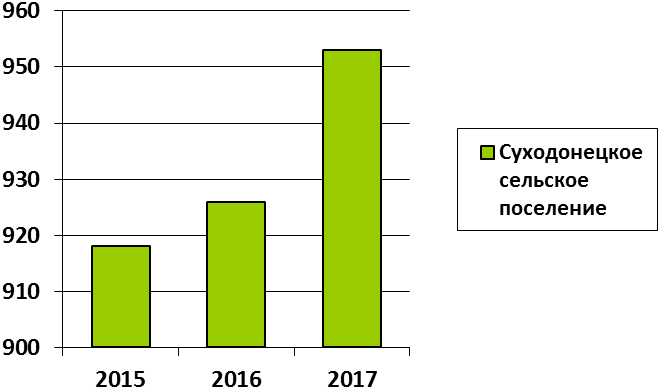 Возрастная структура поселения характеризуется высокой долей населения пенсионного возраста.Возрастная структура Суходонецкого сельского поселения, челАнализ половозрастной структуры показал, что на ближайшую перспективу 10-15 лет без учета миграционного движения складывается тенденция уменьшения доли трудоспособного населения и увеличения нетрудоспособного, что повысит демографическую нагрузку на население и негативно скажется на формировании трудовых ресурсов. Увеличение категории нетрудоспособного населения помимо особенности сложившейся структуры и возрастных групп населения, также обусловлено складывающимися в стране тенденциями увеличения рождаемости и продолжительности жизни населения.В целом демографическая ситуация в Суходонецком сельском поселении повторяет районные и областные проблемы и обстановку большинства регионов.  Важными показателями качества жизни населения являются наличие и разнообразие объектов обслуживания, их пространственная, социальная и экономическая доступность.Для определения потребности в объектах социального и культурно-бытового обслуживания населения на основании Региональных нормативов градостроительного проектирования Воронежской области, утвержденных Управления архитектуры и градостроительства Воронежской области от 01.11.2016 года № 45-01-04/433, были произведены расчеты показателей на расчетный срок.Расчет потребности учреждений культурно-бытового обслуживания2.4. Оценка нормативно-правовой базы, необходимой для функционирования и развития социальной инфраструктуры сельского поселенияПрограмма комплексного развития социальной инфраструктуры Суходонецкого сельского поселения Богучарского муниципального района разработана на основании и с учётом следующих правовых актов:1. Градостроительный кодекс Российской Федерации от 29.12.2004 №190-ФЗ. (ред. от 29.07.2017).2. Постановление Правительства Российской Федерации от 01.10.2015 № 1050 «Об утверждении требований к программам комплексного развития социальной инфраструктуры поселений, городских округов».3. Генеральный план Суходонецкого сельского поселения Богучарского муниципального района, утвержденный решением Совета народных депутатов Суходонецкого сельского поселения Богучарского муниципального района от 08.11.2012 № 111.Реализация мероприятий настоящей программы позволит обеспечить развитие социальной инфраструктуры Суходонецкого сельского поселения Богучарского муниципального района, повысить уровень жизни населения, сократить миграционный отток квалифицированных трудовых ресурсах.Программный метод, а именно разработка программы комплексного развития социальной инфраструктуры Суходонецкого сельского поселения Богучарского муниципального района на 2017-2030 годы, требуется для утверждения перечня планируемых к строительству и нуждающихся в реконструкции и ремонте социальных объектов, расположенных на территории сельского поселения, а также для определения объема и порядка финансирования данных работ за счет дополнительных поступлений.3. Перечень мероприятий (инвестиционных проектов) по проектированию, строительству и реконструкции объектов социальной инфраструктуры Суходонецкого сельского поселенияЦель Программы:- обеспечение развития социальной инфраструктуры Суходонецкого сельского поселения для закрепления населения, повышения уровня его жизни.Задачи Программы:- развитие системы образования и культуры за счет строительства, реконструкции и ремонта данных учреждений;- привлечение широких масс населения к занятиям спортом и культивирование здорового образа жизни за счет строительства, реконструкции и ремонта спортивных сооружений;- развитие социальной инфраструктуры Суходонецкого сельского поселения путем формирования благоприятного социального климата для обеспечения эффективной трудовой деятельности, повышения уровня жизни населения, сокращения миграционного оттока населения.Программа реализуется в период 2017-2030 годы. Для достижения цели Программы и выполнении поставленных задач запланированы следующие мероприятия (инвестиционные проекты) по проектированию, строительству и реконструкции объектов социальной инфраструктуры Суходонецкого сельского поселения Богучарского муниципального района Воронежской области:1) Проектирование и строительство помещений для дошкольного образования детей;2) Проектирование и строительство помещений для внешкольного образования детей;3) Проектирование и строительство Дома культуры;4) Проектирование и строительство объектов для физкультурных занятий и тренировок;5) Проектирование и строительство помещений для организации общественного питания населения;6) Проектирование и строительство помещений для бытового обслуживания населения;7) Проектирование и строительство помещений для социальной защиты и обслуживания населения;8) Проектирование и строительство торговых предприятий.Сфера образования не находится в ведении сельского поселения и финансируется из бюджета муниципального района. Сфера здравоохранения в свою очередь финансируется из областного бюджета. Учреждения и предприятия торговли, общественного питания, бытового и административно-делового обслуживания находятся в частной собственности и финансируются в частном порядке. И только сферы социального обслуживания и защиты населения, культуры и искусства, физической культуры и спорта находятся в ведении сельских поселений. Вследствие чего программа по развития социальной инфраструктуры сельского поселения будет предусматривать следующие мероприятия:1) Проектирование и строительство объектов для физкультурных занятий и тренировок;2) Проектирование и строительство Дома культуры. Индикаторами, характеризующими успешность реализации Программы, станут показатели степени готовности объектов, ввод которых предусмотрен программными мероприятиями, а также показатели сокращения миграционного оттока населения4. Оценка объемов и источников финансирования мероприятий (инвестиционных проектов) по проектированию, строительству, реконструкции объектов социальной инфраструктуры Суходонецкого сельского поселенияРеализация мероприятий Программы будет осуществляться за счет средств местного бюджета с возможным привлечением средств областного и федеральных бюджетов на реализацию мероприятий согласно объемам финансирования, указанным в паспорте Программы, а также средств внебюджетных источников.Прогнозный общий объем финансирования Программы на период 2017-2030 годов составляет 155000 тыс. руб., в том числе по годам:2017 год - 0 тыс. рублей;2018 год - 0 тыс. рублей;2019 год - 0 тыс. рублей; 2020 год - 5000 тыс. рублей; 2021 год - 0тыс. рублей;На реализацию мероприятий могут привлекаться также другие источники.Мероприятия программы реализуются на основе государственных контрактов (договоров), заключаемых в соответствии с Федеральным законом "О контрактной системе в сфере закупок товаров, работ, услуг для обеспечения государственных и муниципальных нужд.Объемы финансирования мероприятий программы.5. Оценка эффективности мероприятий (инвестиционных проектов) по проектированию, строительству, реконструкции объектов социальной инфраструктуры поселенияРеализация программных мероприятий в соответствии с намеченными целями и задачами обеспечит достижение численности населения программ Суходонецкого сельского поселения Богучарского муниципального района к 2030 году - 965 человек, что на 1 % выше от прежней численности населения. Успешная реализации демографической политики на территории поселения будет способствовать росту продолжительности жизни населения и снижению уровня смертности населения. Реализация программных мероприятий позволит достичь следующих уровней обеспеченности объектами местного значения населения программ Суходонецкого сельского поселения Богучарского муниципального района:1) Многофункциональная спортивная площадки в с. Сухой Донец, что будет соответствовать минимально допустимому уровню обеспеченности населения данными объектами;2) Суходонецкий Дом культуры, что будет соответствовать минимально допустимому уровню обеспеченности населения данными объектами.Реализация программных мероприятий обеспечит повышение уровня жизни населения поселения, повышение уровня благоустройства территорий, создания комфортных и безопасных условий проживания, развития коммунальной и общественной инфраструктуры6.Предложения по совершенствованию нормативно-правового и информационного обеспечения деятельности в сфере проектирования, строительства, реконструкции объектов социальной инфраструктуры Суходонецкого сельского поселения Богучарского муниципального районаРеализация Программы осуществляется через систему программных мероприятий разрабатываемых муниципальных программ Суходонецкого сельского поселения Богучарского муниципального района, а также с учетом федеральных проектов и программ, государственных программ Воронежской области и муниципальных программ муниципального образования Богучарский муниципальный район, реализуемых на территории поселения.В соответствии с изложенной в Программе политикой администрация Суходонецкого сельского поселения Богучарского муниципального района должна разрабатывать муниципальные программы, конкретизировать мероприятия, способствующие достижению стратегических целей и решению поставленных Программой задач. Глава Суходонецкого сельского поселения Богучарского муниципального района Воронежской областиН.Д. Гриднева1.Наименование ПрограммыПрограмма комплексного развития социальной инфраструктуры муниципального образования Суходонецкое сельское поселение Богучарского муниципального района Воронежской области на 2017-2030 годы (далее – Программа)2.Основание для разработки ПрограммыГрадостроительный кодекс Российской Федерации от 29.12.2004 №190-ФЗ;Федеральный закон от 29.12.2014 № 456-ФЗ «О внесении изменений в Градостроительный кодекс Российской Федерации и отдельные законодательные акты Российской Федерации»;Постановление Правительства Российской Федерации от 01.10.2015 №1050 «Об утверждении требований к программам комплексного развития социальной инфраструктуры поселений, городских округов»;Генеральный план Суходонецкого сельского поселения Богучарского муниципального района утвержден постановлением администрации Суходонецкого сельского поселения Богучарского муниципального района от 08.11.2012 № 111 3.Заказчик ПрограммыАдминистрация Суходонецкого сельского поселения Богучарского муниципального района Воронежской областиАдрес: 396773, Воронежская область, Богучарский район, с. Сухой Донец, ул. Аплетова, 554.Разработчик ПрограммыАдминистрация Суходонецкого сельского поселения Богучарского муниципального района Воронежской областиАдрес: 396773, Воронежская область, Богучарский район, с. Сухой Донец, ул. Аплетова, 555.Цель ПрограммыОбеспечение развития социальной инфраструктуры Суходонецкого сельского поселения, повышение уровня его жизни.6.Задачи Программы 1. Развитие системы образования и культуры, за счет строительства, реконструкции и ремонта образовательных и детских дошкольных учреждений, сельских домов культуры;2. Привлечение широких масс населения к занятиям спортом и культивирование здорового образа жизни за счет строительства спортивных сооружений;
3. Улучшение условий проживания населения за счет строительства, реконструкции и ремонта объектов жилого фонда, жилищно-коммунального хозяйства, мест массового отдыха и рекреации;
4. Развитие социальной инфраструктуры сельского поселения путем формирования благоприятного социального климата для обеспечения эффективной трудовой деятельности, повышения уровня жизни населения, сокращения миграционного оттока в Суходонецком сельском поселении.7.Целевые показатели (индикаторы) развития социальной инфраструктурыЦелевыми показателями (индикаторами) обеспеченности населения объектами социальной инфраструктуры, станут: - показатели ежегодного сокращения миграционного оттока населения; - улучшение качества услуг, предоставляемых учреждениями культуры Суходонецкого сельского поселения Богучарского муниципального района Воронежской области;- создание условий для занятий спортом;8.Сроки и этапы реализации ПрограммыСрок реализации Программы 2017-2030годы (в соответствии с расчетным сроком реализации Генерального плана поселения)9.Укрупненные описание запланированных мероприятий (инвестиционных проектов) по проектированию, строительству, реконструкции объектов социальной инфраструктуры1) Проектирование и строительство объектов для физкультурных занятий и тренировок;3) Проектирование и строительство Дома культуры.10.Объемы и источники финансирования Программы, (тыс. руб.)Прогнозный общий объем финансирования Программы на период 2017-2030 годов составляет 155000 тыс. руб., в том числе по годам:2017 год - 0 тыс. рублей;2018 год - 0 тыс. рублей;2019 год - 0 тыс. рублей; 2020 год - 5000 тыс. рублей; 2021 год - 0тыс. рублей;2022-2030 годы – 150000 тыс.руб.Финансирование входящих в Программу мероприятий осуществляется за счет средств областного бюджета, бюджета муниципального образования Богучарский муниципальный район, бюджета Суходонецкого сельского поселения Богучарского муниципального района Воронежской области и внебюджетных источников.11.Ожидаемые результаты реализации программыПовышение уровня жизни и закрепление населения квалифицированными трудовыми ресурсами. Наименование категории земельДоля земель в общей площади поселения, %12Общая площадь земель в границах сельского поселения, в том числе:100Земли сельскохозяйственного назначения-всего, из них84- пашня61- сенокосы5- пастбища 18- многолетние насаждения и залежименее 1Общая площадь населенных пунктов - всего, в том числе:5- приусадебных участков1Земли лесного фонда3Прочие (земли рекреации, водного фонда и др.)7№ п/пНаименование общеобразовательных учрежденийАдресПлощадь участка, гаФактическая вместимость, учащихсяПроектная вместимость, учащихсяМатериал стен/ этажность% износаГод постройкиПланируемые мероприятия1Суходонецкая ООШС. Сухой Дон, ул. Центральная, д.308695Кирпич/1 эт.951913ремонтВсего:--53115----НаименованиеЕдиница измеренияФактическая емкостьОбеспеченность на 1 000 жителей (население – 960 чел.)Норматив на 1000 чел.*Уровень обеспеченности в %123456Учебно-воспитательные учрежденияУчебно-воспитательные учрежденияУчебно-воспитательные учрежденияУчебно-воспитательные учрежденияУчебно-воспитательные учрежденияУчебно-воспитательные учрежденияОбщеобразовательные школымест115**115110100Детские дошкольные учреждениямест--35-Учреждения здравоохраненияУчреждения здравоохраненияУчреждения здравоохраненияУчреждения здравоохраненияУчреждения здравоохраненияУчреждения здравоохраненияАмбулаторияпосещений/смену303018,6100Физкультурно-спортивные сооруженияФизкультурно-спортивные сооруженияФизкультурно-спортивные сооруженияФизкультурно-спортивные сооруженияФизкультурно-спортивные сооруженияФизкультурно-спортивные сооруженияСпортивные сооруженияга1,31,30,9100Спортивные залым² пола----Учреждения культуры и искусстваУчреждения культуры и искусстваУчреждения культуры и искусстваУчреждения культуры и искусстваУчреждения культуры и искусстваУчреждения культуры и искусстваКлубы и учреждения клубного типазрит. место150150150100Специализированное внешкольное учреждениеместо--10-12-Библиотекитыс. экз.9,39,34,5-7,5100Предприятия торговли и общественного питанияПредприятия торговли и общественного питанияПредприятия торговли и общественного питанияПредприятия торговли и общественного питанияПредприятия торговли и общественного питанияПредприятия торговли и общественного питанияМагазиным² торг. площади23023030096Предприятия общественного питанияпосад. место--40-Предприятия бытового обслуживанияраб. место--4-Учреждения коммунального и бытового обслуживанияУчреждения коммунального и бытового обслуживанияУчреждения коммунального и бытового обслуживанияУчреждения коммунального и бытового обслуживанияУчреждения коммунального и бытового обслуживанияУчреждения коммунального и бытового обслуживанияБаниместо--10-Прачечнаякг белья в смену--15-Химчисткакг белья в смену--1,2-Пожарное депоа/м10,4Кладбищега2,72,70,24100№ п/пНаименование населенного пунктаНаселение, кол-во человек1село Сухой Донец8042село Белая Горка 1-ая1043село Белая Горка 2-ая5Всего953№п/пПоказатели2015 год2016 год2017 год1.Общая численность населения, чел.918926953Возрастнойсостав населения20172017Возрастнойсостав населениячел.%167Моложе трудоспособного возраста (0-15 лет)15716,5Трудоспособный возраст(мужчины 16-59 лет;женщины 16-54 года)54657,3Старше трудоспособного возраста (мужчины > 60 лет; женщины >55 лет)25026,2Всего953100НаименованиеЕдиница измеренияНорматив на 1000 жителей*Требуется на 1,1 тысяч человек(округленно)Существующие, сохраняемыеНовое строительство**123456Учреждения образования и дошкольного воспитанияУчреждения образования и дошкольного воспитанияУчреждения образования и дошкольного воспитанияУчреждения образования и дошкольного воспитанияУчреждения образования и дошкольного воспитанияУчреждения образования и дошкольного воспитанияОбщеобразовательные школымест110120-130Детские дошкольные учреждениямест3538- 40Учреждения здравоохраненияУчреждения здравоохраненияУчреждения здравоохраненияУчреждения здравоохраненияУчреждения здравоохраненияУчреждения здравоохраненияАмбулатория (ФАП)посещений/смену18,620,530реконструкцияРаздаточный пункт молочной кухникв.м. общей площади1011-20 кв.м. при ФАПФизкультурно-спортивные сооруженияФизкультурно-спортивные сооруженияФизкультурно-спортивные сооруженияФизкультурно-спортивные сооруженияФизкультурно-спортивные сооруженияФизкультурно-спортивные сооруженияПлоскостные спортивные сооруженияга0,91,0-3,0Спортивные залым² пола150165110600Бассейнм² зеркала воды100110-400Учреждения культуры и искусстваУчреждения культуры и искусстваУчреждения культуры и искусстваУчреждения культуры и искусстваУчреждения культуры и искусстваУчреждения культуры и искусстваКлубы и учреждения клубного типазрит. место150165150150Специализированное внешкольное учреждение1 кружковое место10-121320при школахБиблиотекитыс. экз.4,5-7,59,39,3модернизацияПредприятия торговли и общественного питанияПредприятия торговли и общественного питанияПредприятия торговли и общественного питанияПредприятия торговли и общественного питанияПредприятия торговли и общественного питанияПредприятия торговли и общественного питанияМагазины м² торг. площади300330230350Предприятия общественного питанияпосад. место4044-150Предприятия бытового обслуживанияраб. место44,4-13Учреждения коммунального и бытового обслуживанияУчреждения коммунального и бытового обслуживанияУчреждения коммунального и бытового обслуживанияУчреждения коммунального и бытового обслуживанияУчреждения коммунального и бытового обслуживанияУчреждения коммунального и бытового обслуживанияБаниместо1011-50Прачечная самообслуживаниякг белья в смену2022-40Химчистка кг белья в смену232,5-5,0Пожарное депоа/м0,4--4Административно-деловые учрежденияАдминистративно-деловые учрежденияАдминистративно-деловые учрежденияАдминистративно-деловые учрежденияАдминистративно-деловые учрежденияАдминистративно-деловые учрежденияОтделение, филиал сбербанкакв.м.общей площади2022-40Отделение связиобъект1на 0,2-2,0 тыс. чел.12-№ п/пНаименование, вид работСроки реализацииСроки реализацииСтоимость работ, тыс. рубФинансовые потребности по годам, тыс. руб.Финансовые потребности по годам, тыс. руб.Финансовые потребности по годам, тыс. руб.Финансовые потребности по годам, тыс. руб.Финансовые потребности по годам, тыс. руб.Финансовые потребности по годам, тыс. руб.№ п/пначалоокончание201720182019202020212022-2030 (прогноз)Учреждения культуры и искусстваУчреждения культуры и искусстваУчреждения культуры и искусстваУчреждения культуры и искусстваУчреждения культуры и искусстваУчреждения культуры и искусстваУчреждения культуры и искусстваУчреждения культуры и искусстваУчреждения культуры и искусстваУчреждения культуры и искусстваУчреждения культуры и искусства1Строительство сельского Дома Культуры на 200 мест в с. Сухой Донец2017203015000000000150000Учреждения физической культуры и спортаУчреждения физической культуры и спортаУчреждения физической культуры и спортаУчреждения физической культуры и спортаУчреждения физической культуры и спортаУчреждения физической культуры и спортаУчреждения физической культуры и спортаУчреждения физической культуры и спортаУчреждения физической культуры и спортаУчреждения физической культуры и спортаУчреждения физической культуры и спорта2Строительство многофункциональной спортивной площадки в с. Сухой Донец20182018500000050000Итого:Всего:15500000050000